Witam Was kochane dzieci Dzisiaj już piątek, czyli ostatni dzień zajęć w tym tygodniu. Przed nami weekend i czas na odpoczynek Antku, życzę Ci wszystkiego najpiękniejszego z okazji urodzin. Dużo zdrówka, uśmiechu, spełnienia wszystkich marzeń Piątek 24.04.2020r.Na początek obejrzyjcie krótki filmik, z którego dowiecie się co to jest herb, kto go wymyślił i co przedstawia.https://www.youtube.com/watch?v=2R9ppEz1WSIHerby miast z naszej okolicy.POZNAŃ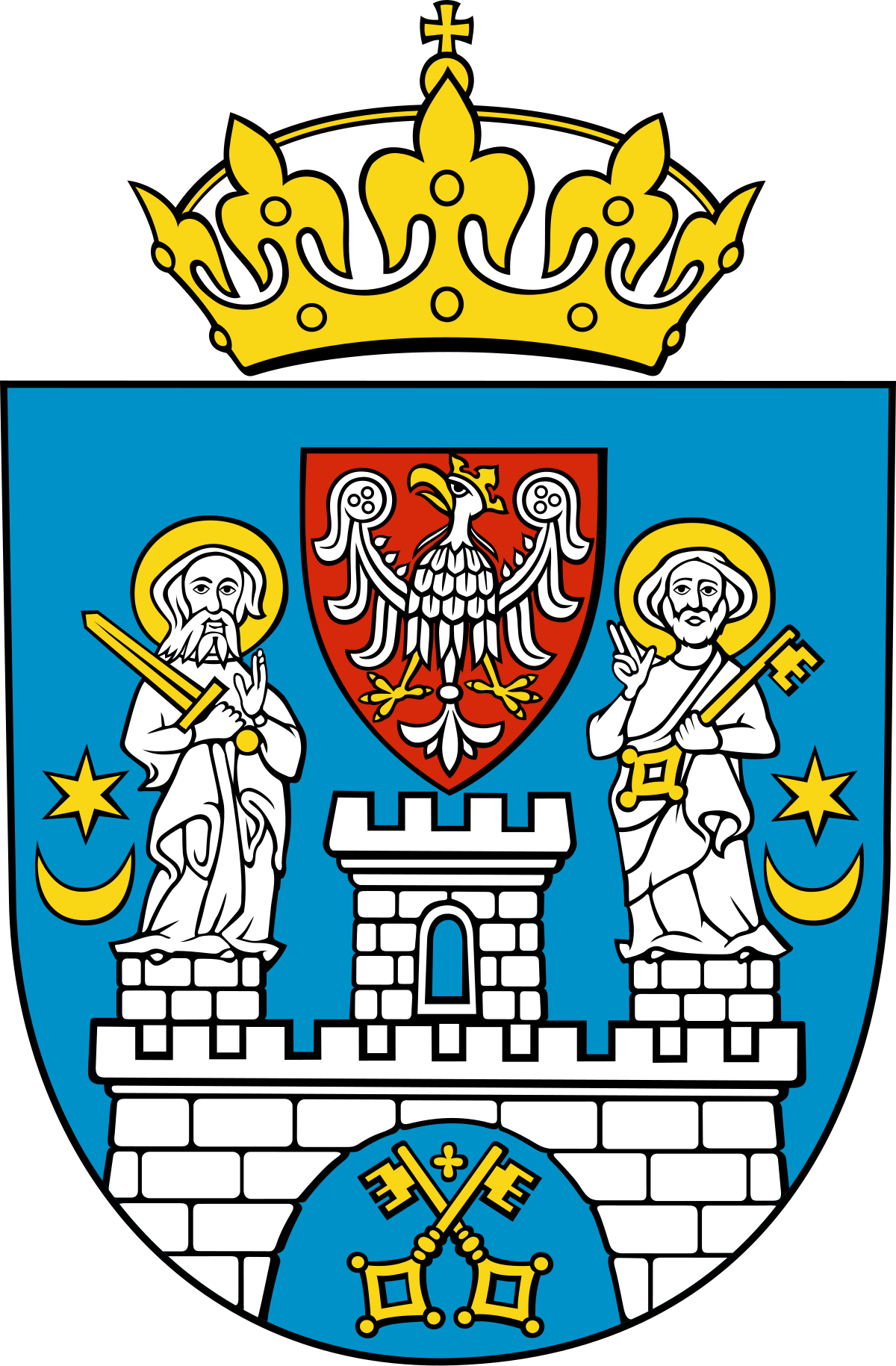 SZAMOTUŁY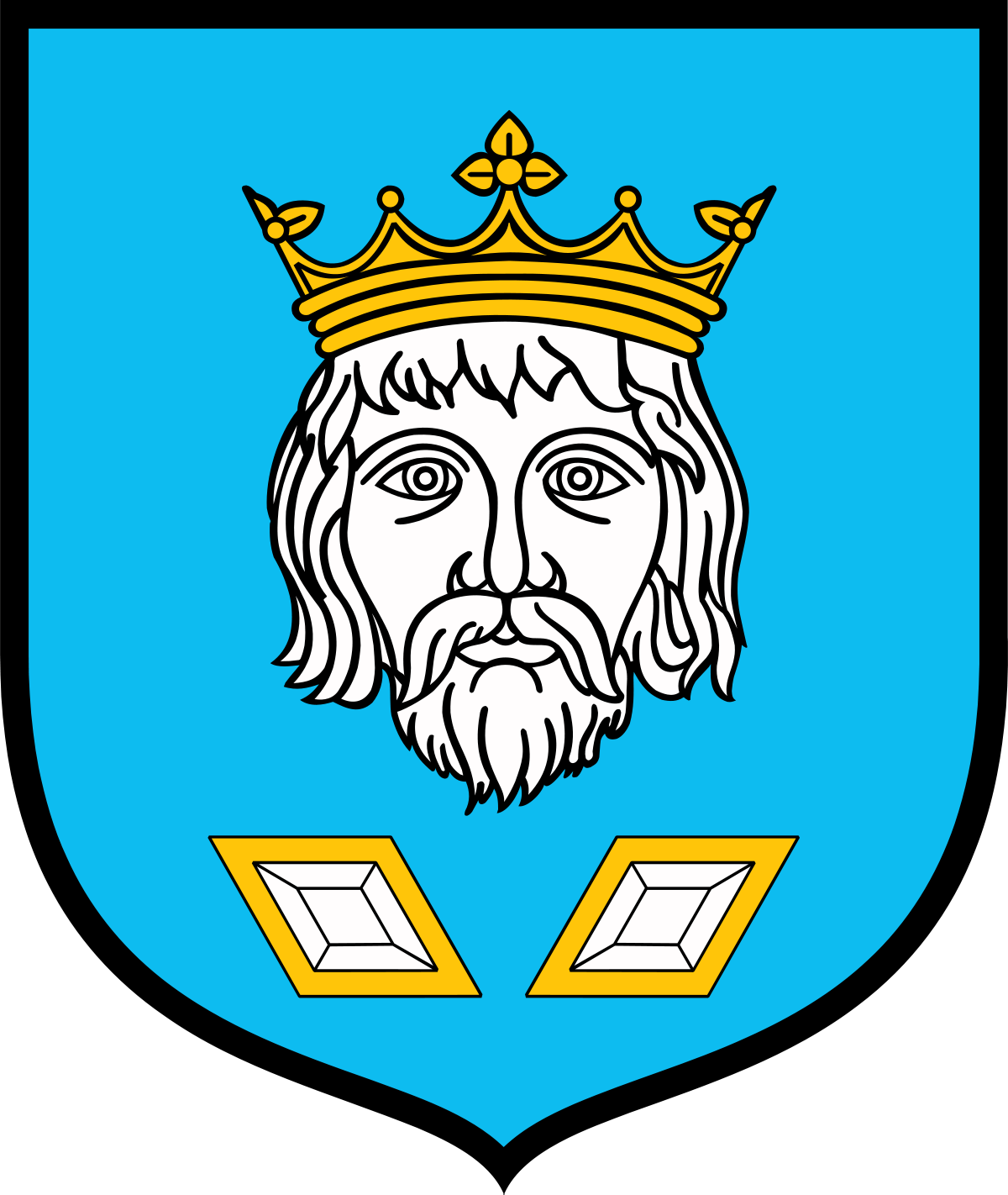 PNIEWY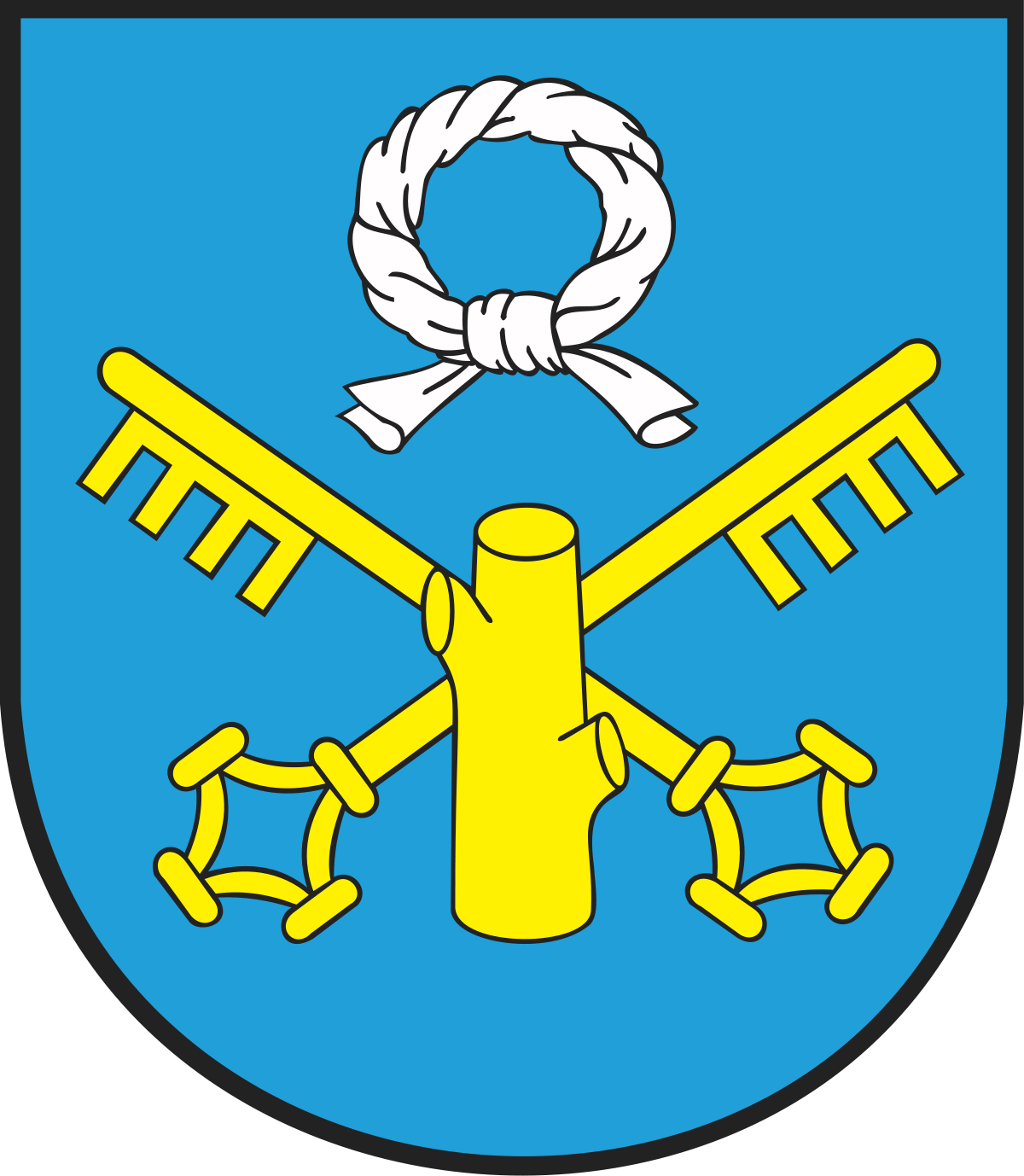 WRONKI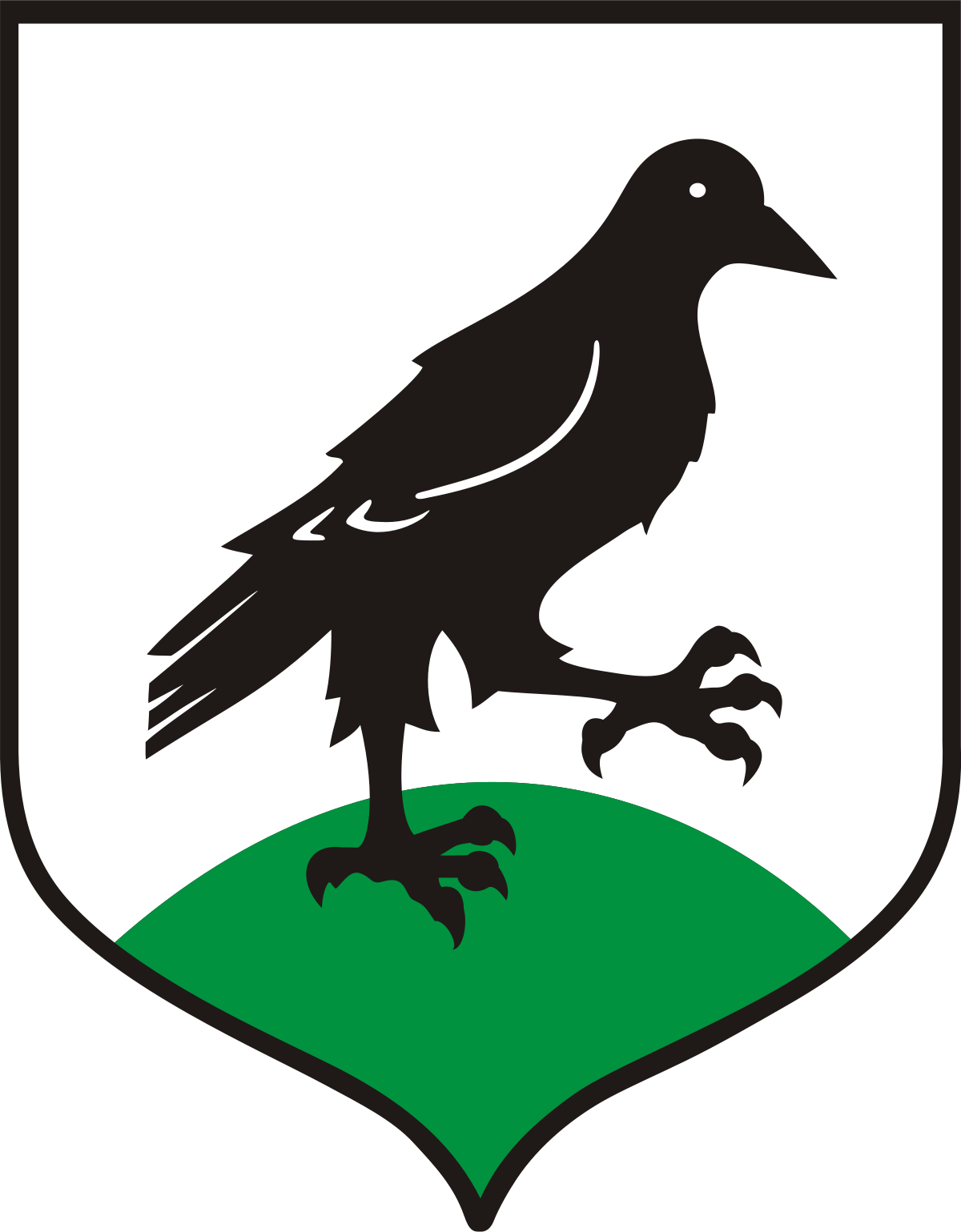 Otwórzcie książkę na str. 24,25.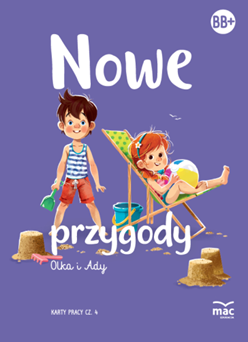 Matej- mieszkasz w Pniewach, więc narysuj herb Pniew. Pozostałe dzieci mają za zadanie wymyślić herb swojej miejscowości i narysować go w pustym polu.Podążajcie po śladach, a dowiecie się, gdzie mieszkają dzieci.Rysujcie drogę Ady, taty, babci i dziadka do domu.Zatańczcie https://www.youtube.com/watch?v=OfJss-nviEkPrzypomnijcie sobie swój adres zamieszkania, jeżeli nie znacie, to nauczcie się go Propozycje zadań, dla tych, którzy mają ochotę więcej popracować:Pokoloruj herb Poznania.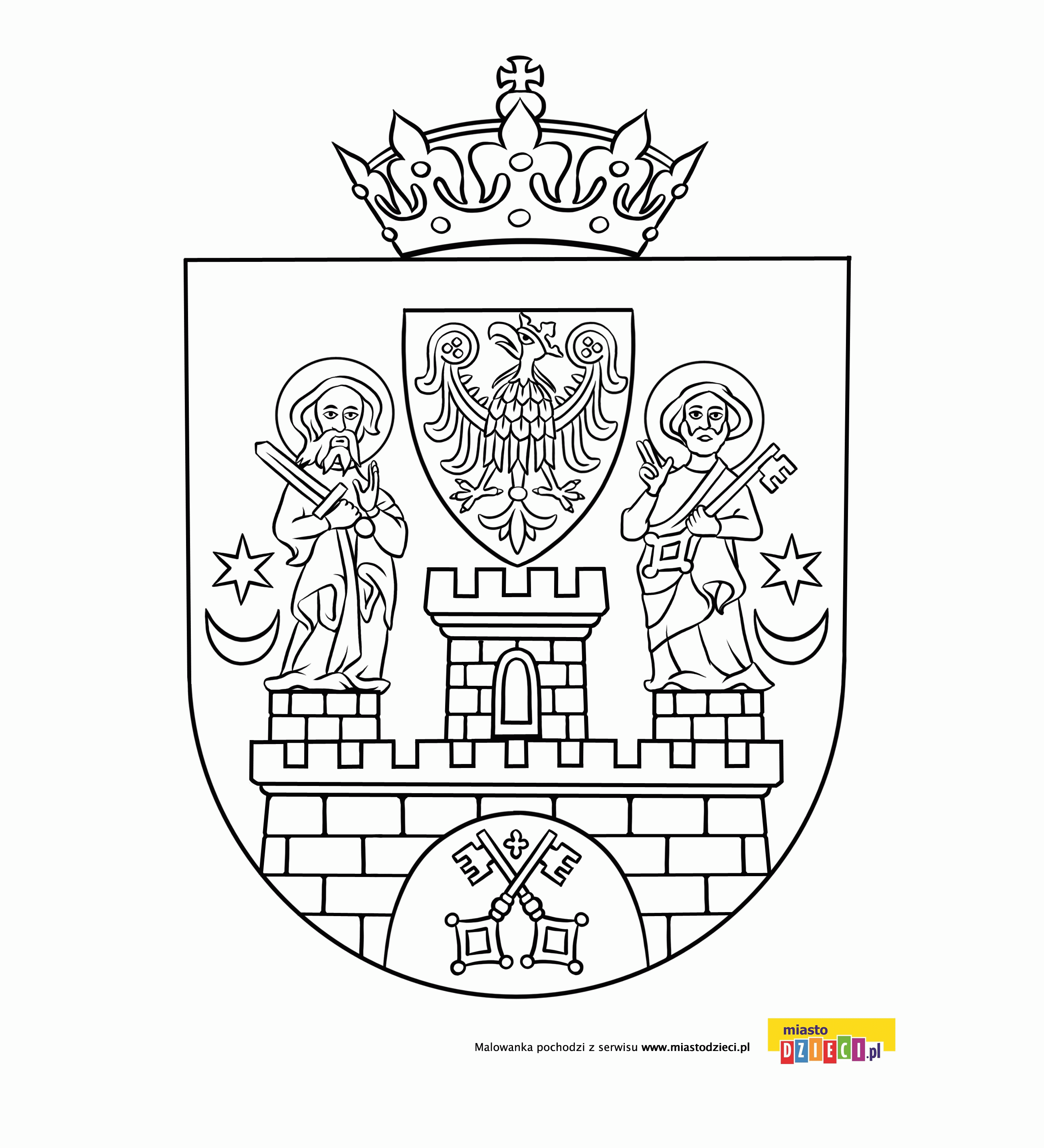 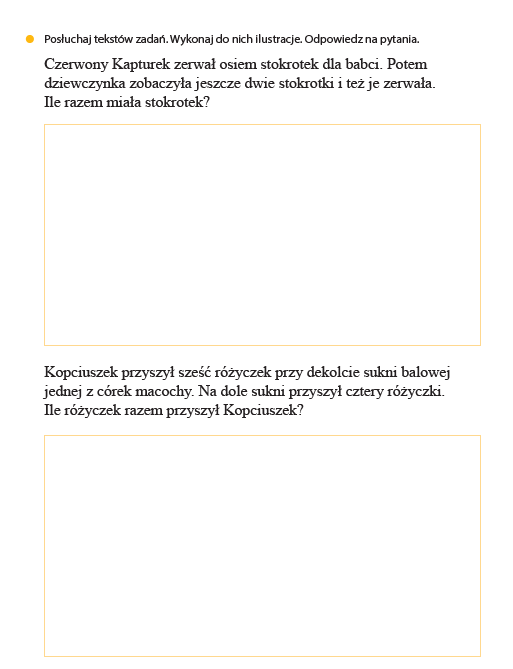 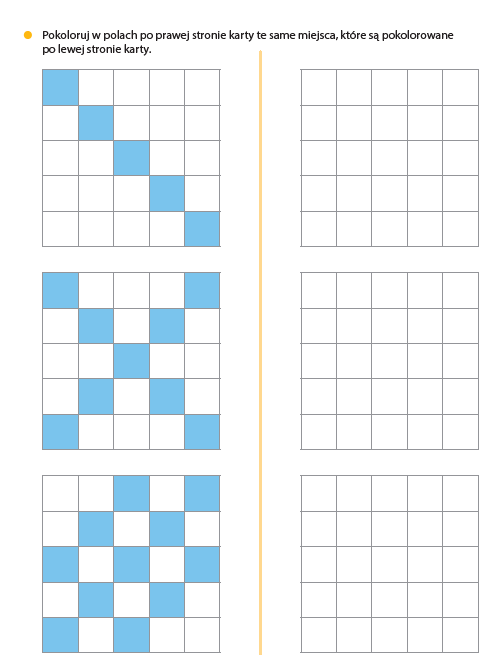 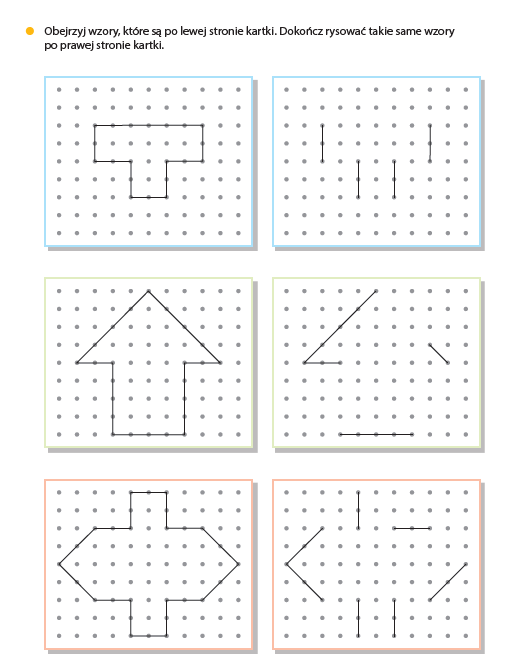 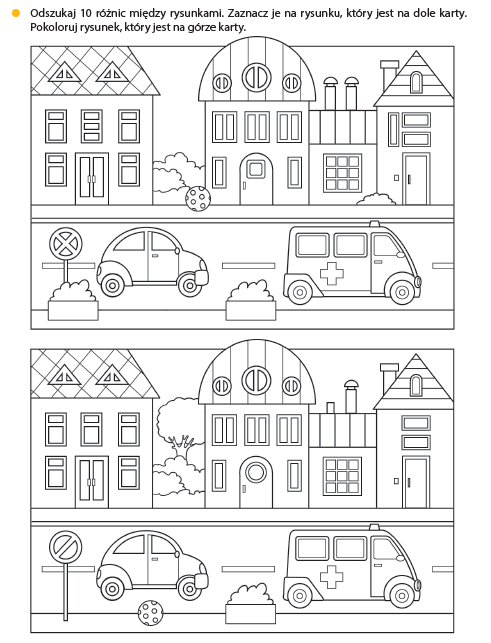 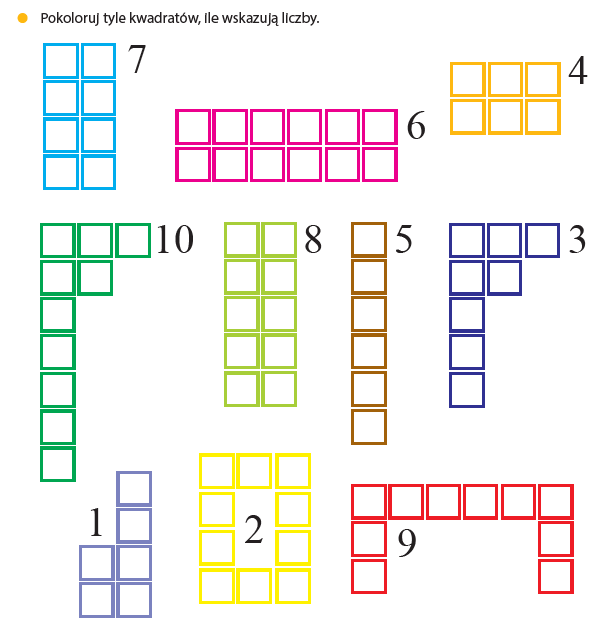 Dzisiaj nie ma nic do wysłania.Życzę Państwu mile spędzonego weekendu Kochane dzieci, kolejna osoba z naszej grupy ma urodzinki. Tym razem to Zuzia Maciejewska, która urodziła się 27 kwietnia. Zatem do dzieła, tworzymy laurki, nagrywamy życzenia… Sprawmy Zuzi radość  